CORRECTIONOrthographeObjectif : savoir différencier et utiliser les homophones a/ à,  on/ont/on n’Voir les vidéos en cliquant sur le lien suivant:https://www.youtube.com/watch?v=0FpvlanC06ECours: 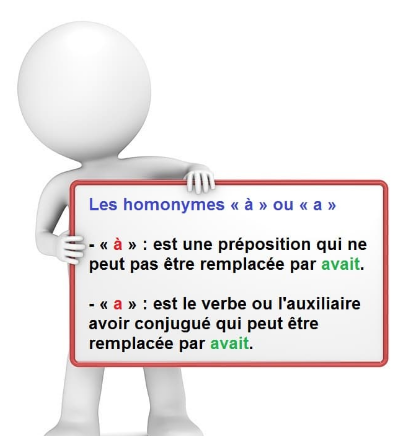 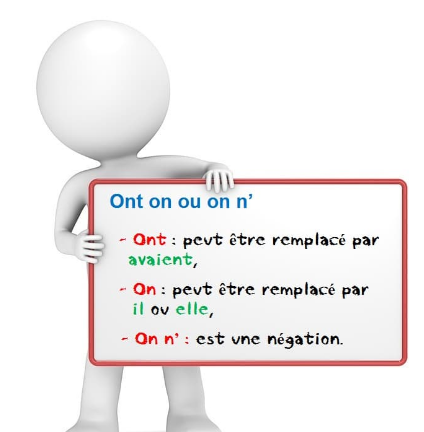 ExercicesComplétez par a ou à. Papa a  besoin d’outils pour réparer la voiture.Tu as mangé une glace  à la fraise.Julie n’a pas l’habitude de faire la cuisine.La machine à laver est tombée en panne.S’il arrête de pleuvoir, nous irons à la piscine à vélo.J’ai du mal  à rentrer dans mes chaussures neuves. Complétez  par on ou ont.En automne, les feuilles ont de telles couleurs, on est toujours impressionnés.On est toujours heureux lorsqu’on a terminé un exercice qu’on avait pas envie de faire. Les sauveteurs ont bien du courage, on ne le dit jamais assez. Ils ont une bonne nouvelle à annoncer ; ils ont adopté un bébé ; on est ravi pour eux.GrammaireLe CDNDouble clique pour ouvrir le PPTExerciceSoulignez le CDN dans les phrases suivantes. 1) Le gilet de ma petite sœur est troué.2) Paul a pris le train de 6h13. 3) Nous avons mangé une soupe de potiron. 4) Le voleur a arraché le bijou en argent de son cou. 5) Le chevalier sans peur est parti à la guerre. Classez les groupes nominaux en deux colonnes : avec adjectifs / avec compléments du nom.un avion en papier – un moteur à essence – mon bel ordinateur portable – des ciseaux à ongles – une région montagneuse – une affreuse histoire de monstre – du lait de coco – un gilet bleu sans manches – une vieille barque échouée – les petits habitants de la forêt – de vastes plaines gigantesques – une longue robe pailletéeCollège des Dominicaines de notre Dame de la Délivrande – Araya-
Classe : CM2                                                                         Mai 2020 – 3ème semaineNom : ________________________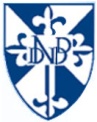  Avec adjectifs Avec CDNmon bel ordinateur portableune région montagneuseune affreuse histoire de monstreun gilet bleu sans manchesune vieille barque échouéeles petits habitants de la forêtde vastes plaines gigantesquesune longue robe pailletéeUn avion en papier un moteur à essencedes ciseaux à onglesune affreuse histoire de monstredu lait de cocoun gilet bleu sans manchesles petits habitants de la forêt